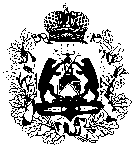 МИНИСТЕРСТВО образования Новгородской областиПРИКАЗ     ________________			                                             № _______Великий  НовгородОб итогах областного конкурса-соревнования по авиамоделизмуВ рамках конкурсной программы областного фестиваля технического творчества среди обучающихся образовательных организаций, утвержденного приказом министерства образования Новгородской области от 14.02.2023 № 171, проведен областной конкурс-соревнование по авиамоделизму. В соответствии с положением, утвержденным приказом министерства образования Новгородской области от 03.05.2023 № 571, на основании решения судейской бригады (протоколы от 06.05.2023, от 13.05.2023)ПРИКАЗЫВАЮ:признать победителями областного конкурса-соревнования по авиамоделизму и присудить:1. В направлении «Авиационные радиоуправляемые модели квадро- и мультикоптеров»:1.1. В личном первенстве:1.1.1. В номинации «Пилотирование миниквадро- и мультикоптеров»:1 место – Фокину Фёдору Михайловичу, обучающемуся МАОУ «Средняя общеобразовательная школа № 2» р.п. Крестцы. Руководитель –  Фокина Ирина Владимировна;2 место – Жукову Виктору Константиновичу, обучающемуся МАОУ «Средняя общеобразовательная школа п. Волгино» Боровичского муниципального района. Руководитель – Васильев Сергей Александрович;3 место – Ваничкину Артему Александровичу, обучающемуся МАОУ «Средняя общеобразовательная школа № 2» р.п. Крестцы. Руководитель –  Фокина Ирина Владимировна;1.1.2. В номинации «Свободная категория»:1 место - Волосникову Денису Алексеевичу, обучающемуся Школы дронов «Братство винта» г. Боровичи. Руководитель – Никифоров Александр Викторович;2 место - Григорьеву Александру Александровичу, Школы дронов «Братство винта» г. Боровичи. Руководитель – Никифоров Александр Викторович;3 место – Демину Даниилу Петровичу, обучающемуся МАУ ДО «Центр детского творчества» г. Старая Русса. Руководитель – Петров Сергей Иванович;1.1.3. По классам моделей:в младшей возрастной группе: - «HLG - 500 планер»:1 место – Куликову Сергею Александровичу, обучающемуся МАУДО «Дом детского творчества» п. Хвойная. Руководитель – Александров Виктор Алексеевич;2 место – Петрову Сергею Сергеевичу, обучающемуся МАУДО «Дом детского творчества» п. Хвойная. Руководитель – Александров Виктор Алексеевич;3 место – Костюченко Александре Александровне, обучающейся МАОУ «Средняя общеобразовательная школа № 2» р.п. Крестцы. Руководитель –  Фокина Ирина Владимировна;- «ПP - 450 резиномоторная»:1 место – Куликову Сергею Александровичу, обучающемуся МАУДО «Дом детского творчества» п. Хвойная. Руководитель – Александров Виктор Алексеевич;2 место – Иванову Артёму Ивановичу, обучающемуся МАУДО «Дом детского творчества» п. Хвойная. Руководитель – Александров Виктор Алексеевич;3 место – Поликанову Олегу Вячеславовичу, обучающемуся МАУДО «Дворец детского (юношеского) творчества имени Лени Голикова» Великого Новгорода. Руководитель – Марачинов Юрий Александрович;в старшей возрастной группе: - «HLG - 500 планер»:1 место – Фокину Игорю Алексеевичу, обучающемуся МАУДО «Дом детского творчества» п. Хвойная. Руководитель – Александров Виктор Алексеевич;2 место – Панкову Степану Алексеевичу, обучающемуся МАУДО «Дворец детского (юношеского) творчества имени Лени Голикова» Великого Новгорода. Руководитель – Марачинов Юрий Александрович;3 место – Романенко Симеону Михайловичу, обучающемуся МАУДО «Дворец детского (юношеского) творчества имени Лени Голикова» Великого Новгородла. Руководитель – Марачинов Юрий Александрович.- «F1-D резиномоторная»:1 место – Романенко Симеону Михайловичу, обучающемуся МАУДО «Дворец детского (юношеского) творчества имени Лени Голикова» Великого Новгорода. Руководитель – Марачинов Юрий Александрович.- «F-3P - пилотажная модель»:1 место – Фокину Игорю Алексеевичу, обучающемуся МАУДО «Дом детского творчества» п. Хвойная. Руководитель – Александров Виктор Алексеевич.1.2. В командном первенстве:1.2.1. В номинации «Программирование БПЛА»:1 место – Кабаеву Егору Михайловичу, Комракову Александру Владимировичу, обучающимся МАОУ «Средняя школа с. Левоча» Хвойнинского муниципального округа. Руководитель – Арсеньева Наталья Анатольевна;2 место – Ваничкину Артему Александровичу, Фокину Фёдору Михайловичу, обучающимся МАОУ «Средняя общеобразовательная школа №2» р.п. Крестцы. Руководитель – Фокина Ирина Владимировна;3 место – Борисову Серафиму Сергеевичу, Каткову Льву Юрьевичу, обучающимся ГОАУ «Новгородский Кванториум» на базе МАОУ «Средняя школа п. Угловка» Окуловского муниципального района. Руководитель – Шлячина Вероника Владимировна.2. В конкурсе по 3-D моделированию авиационной техники среди проектных команд:1 место – Демину Даниилу Петровичу, Напалкову Святославу Александровичу, Федорову Андрею Сергеевичу, обучающимся МАУДО «Центр детского творчества» г. Старая Русса. Руководитель – Петров Сергей Иванович;2 место – Мельниковой Ксении Вадимовне, обучающейся ГОАУ «Новгородский Кванториум». Руководители Васильев Дмитрий Олегович, Епифанова Ирина Викторовна;3 место – Самсонову Родиону Сергеевичу, обучающемуся ГОАУ «Новгородский Кванториум». Руководитель Васильев Дмитрий Олегович.Яровая Ирина Николаевна50-10-75
яи 27.06.2023Указатель рассылки1. ГОАУ «Новгородский Кванториум» - 12. Сотникова Е.В. - 13. Шепило А.Г. - 14. Яровая И.Н. - 15. МОУО, ГОО – всеДиректор ГОАУ «Новгородский Кванториум»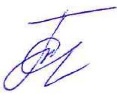                               Т.М. Сарычева______________« ___ » ________ 2023 годаЗаместитель министра А.Г. ШепилоГлавный консультант 
департамента дополнительного образования и воспитания____________ И.Н. Яровая« ___ » ________ 2023 годаСОГЛАСОВАНО:Директор департамента дополнительного образования и воспитания____________ Е.В. Сотникова«___» ________ 2023  годаГлавный специалист отдела закупок
и правового обеспечения ГОКУ 
"Центр финансового обслуживания" _____________ Н.Н Родионова  «___» ________ 2023 года